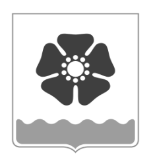 Городской Совет депутатовмуниципального образования «Северодвинск» (Совет депутатов Северодвинска)седьмого созываРЕШЕНИЕО  внесении изменений в решение Совета депутатов Северодвинска от 29.10.2009 № 138 В целях уточнения порядка награждения званием «Почётный гражданин Северодвинска» Совет депутатов Северодвинска РЕШИЛ:1. Внести в Положение о Почётном гражданине Северодвинска, утвержденное решением Совета депутатов Северодвинска от 29.10.2009 № 138 (в редакции от 20.04.2023), следующие изменения:1) пункт 9 изложить в следующей редакции: «9. Ходатайства о присвоении звания «Почётный гражданин Северодвинска» с приложенными документами (далее – документы) подлежат предварительному рассмотрению комиссией по рассмотрению представлений на присвоение звания «Почётный гражданин Северодвинска» и награждение нагрудным знаком «За заслуги перед Северодвинском» (далее – Комиссия), утвержденной постановлением Главы Северодвинска. Комиссия рассматривает документы не ранее чем через два месяца после опубликования в средствах массовой информации Северодвинска сведений о кандидате, выдвинутом на присвоение звания «Почётный гражданин Северодвинска» (далее – кандидат), в целях учета общественного мнения. Комиссия при рассмотрении документов принимает решение по кандидату (кандидатам) большинством голосов от числа присутствующих на заседании членов Комиссии.Решением Комиссии формируются рекомендации Совету депутатов Северодвинска по кандидату (кандидатам), набравшим наибольшее число голосов членов Комиссии.»;2) дополнить пунктом 9.1 следующего содержания:«9.1. Глава Северодвинска обладает особым правом дополнительно внести в Совет депутатов Северодвинска одного кандидата, рассмотренного Комиссией, но не набравшего наибольшее число голосов членов комиссии, если он соответствует требованиям, установленным пунктом 2 настоящего Положения.»;3) пункт 10 изложить в следующей редакции:«10. Решение о присвоении звания «Почётный гражданин Северодвинска» принимается Советом депутатов Северодвинска на основании рекомендаций Комиссии и (или) предложения Главы Северодвинска, как правило, на заседании, предшествующем празднованию Дня города. Звание «Почётный гражданин Северодвинска» ежегодно присваивается не более чем одному лицу, а в годы празднования Дня города, кратные пяти (считая с 1938 года), – не более чем двум лицам, за исключением случая, предусмотренного пунктом 9.1 настоящего Положения.».2. Настоящее решение вступает в силу после его официального опубликования. 3. Опубликовать (обнародовать) настоящее решение в бюллетене нормативно-правовых актов муниципального образования «Северодвинск» «Вполне официально», разместить в сетевом издании «Вполне официально» (вполне-официально.рф) и на официальных интернет-сайтах Совета депутатов Северодвинска и Администрации Северодвинска.от22.06.2023№  58ПредседательСовета депутатов Северодвинска_______________________М.А. СтарожиловГлава Северодвинска ________________________И.В. Арсентьев